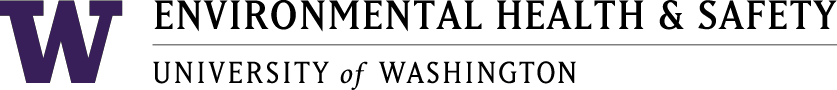 Health and Safety Committee 10 Meeting MinutesJuly 18, 2022	1:00 pm – 2:00 pmZoom*X=Present at meeting Meeting notes recorded by JMAgendaCall to order Approval of June minutesOARS Reports June 2022U-Wide Report June 2022 and Open DiscussionAdjourn1. Call to Order: Meeting called to order at 1:03 pm2. Approval of Minutes: Revised and approved June minutes.3. OARS Reports 05-032 – fell off chair, swollen wrist – open JL and SH will follow up with Pack Forest 06-005 – employee stepped into gap in floor, fell and injured foot – closed 06-019 – when employee retracted measuring tape, bark hook punctured hand – closedDZ will follow up 06-030 – employee developed “tennis elbow” over course of a few months – closed 06-034 – while moving boxes, employee turned and banged their knee – closed RK will follow up with captain06-082 – stepped on a stick, flipped up and bruised and scraped their shin – closed 4. U-Wide Report and Open DiscussionU-Wide meeting minutes Rapid antigen tests are now available in several places around campusWear a well fitted mask when going to get tested at the HUB, go outside, and take the test, and then put mask back on when you enter the HUB Concerns about trip hazards around the fountain due to film production July 23rd- Aug 3rd, HBO will be back on campus COVID-19 update – statistics are believed to be underreported King County medical folks have said that mask mandates are not coming back Husky Testing will continue to offer PCR tests at designated pickup and drop off places There are no changes to the vaccine policy, vaccine clinics are planned for September and OctoberBoosters will be omicron specific, regular boosters should be expected from now on, like the flu vaccineBefore fall quarter, there will be another campus wide communication regarding COVID-19 updates UWPD Chief selection is down to final 2, hoping to complete search by end of summer Radioactive sources will be removed from UW Medicine, but there was an interruption from Harborview Med Center – this will start up again in August with added security RK: COVID-19 outbreak on R/V Thompson  CM: Who should I notify when staff members get sick? SH: If contact tracers determine that a positive COVID case resulted from possible/probable workplace transmission, EH&S must report it to OSHASH: If a covid exposure is suspected to be workplace related, marking “yes” on the google form will trigger the contact tracers to get involved5. Adjourn: Meeting adjourned at 2:00pm